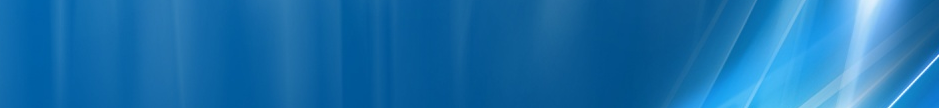 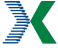 Piata Unrii 1 si 2 fac si ele desigur parte din primele 11 statii de metrou acoperite de Connex, între lunile martie si aprilie 1999 !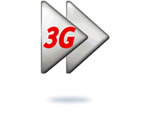 Info & configuration Piata Unirii 1 (magistrala MA + M3) face parte din primul tronson construit pe magistrala M1 – de o lungime de 8,1 km și cu 6 stații – deschis publicului pe 19 noiembrie 1979. Piata Unirii 2 (si pasajul pietonal de corespondenta) a fost construita pe primul transon (lansat în ianuarie 1986, cu 6 statii) al liniei M2, magistrala conceputa pentru a asigura o legatura pe axa Nord/Sud a orasului.Cei de la Connex au lansat în 1999 câte un BTS propriu fiecarei statii, însa acum pe 2G ambele statii sunt acoperite de aceasi celula – al doilea site fiind utilizat doar pe 3G în Unirea 2. Ca RBS se vede clar ca au un Ericcsson 2206, cu o capacitate instalata de 2 ori mai mare decât Orange !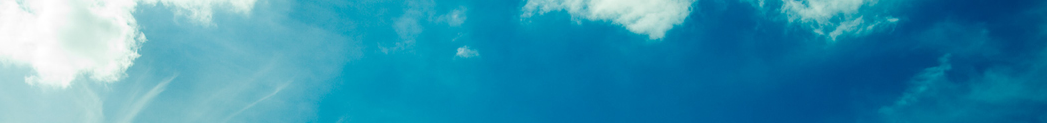 Piata Unirii 2 (prin care circula doar M2, transferul efectuând-use pe un destul de lung culoar pietonal) a fost acoperita în 1999 cu propriul ei site, însa dupa cum vezi în momentul de fata acesta nu mai emite decât pe 3G ! S-a efectuat aceasi schema practicata si de Orange – si pe care o poti de exemplu întâlni si la Piata Victoriei : se pastreaza pe 2G site-ul din statia ‟1₺ si se face sa emita în ambele statii pe GSM (însa doar în statia „lui₺ pe 3G), iar site-ul din statia ‟2₺ este transormat într-un NodeB-only !Cei de la Mobil Rom au ajuns aici probabil cam în acelasi timp ca si Connex-ul, statia fiind acoperita înca de pe 7 aprilie 1999. Inainte ca acest site sa fie mutat pe 3G, a beneficiat de la lansare si pâna prin 2005 de un singur BTS M4M / Evolium A910 (care era montat pe perete lânga intrarea la Banca Religiilor, în capul de sus al corespondentei cu Unirea 2), acesta fiind apoi swapuit cu un M5M, pentru ca prin 2006 si i se fie adugat înca un M4M pentru a se mari capacitatile. Si asa pare sa fi ramas pâna acum nu prea mult timp, când pâna la urma a fost scos de pe 2G si utilizat doar pentru 3G – pentru a acoperi statia lui de referinta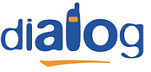 S3 catre IzvorAcoperirea în Piata Unirii 2 – pe unde circula linia M2 – a fost lansata la doua zile dupa statia sora, pe 9 aprilie 1999HW equipment (old)BTS Alcatel MBO1			         | 8 TRXS-a început probabil cu un singur M4M / Evolium A910 (caruia nici aici nu i-au montat cuplor la cererea DRO pentru a cistiga 3dB), care prin 2005 a fost swapuit cu un mai recent M5M... care a rezistat (singur) pâna prin 2008 pentru a fi apoi la rândul lui înlocuit cu un mult mai mare MBO1 – în care initial erau instalate 8 TRX-uri, acum ramânând doar 6 (VDF are capacitati de 2 ori mai mari) ! Asadar doar 6 TRX (poate cele 2 TRX-uri s-au pierdut odata cu implementarea 3G-ului) pentru acoperirea celei mai circulate statii din Capitala nu cred ca este foarte suficient... Eu oricum am prins EFR în testul în comunicatie, fara trase de vreun alt S2 sau de 1800Mhz „ascuns”..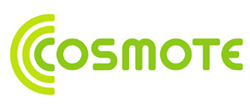 Cei de la Cosmote au început acoperirea metroului (abia) prin primavara 2007, iar pe 20 mai au dat un comunicat de presa în care anuntau ca acopera peste 20 de statii de metrou, din care desigur si acest important nod de reteaSW configurationAmbele sectoare sunt în LAC 7030 : pe M2 (catre Universitate) nu ai nicio treaba, însa pe M1/M3 care Eroilor vei fi obligat sa treci în LAC 7020... minim la Eroilor (BU960 Drumul_Tab_M_MI) ca la Izvor nu am nicio idee cu ce celula se acopera (era down când am fost eu pe acolo) ! Asadar iar schimbari de LAC-uri în metrou, ai din nou acelasi lucru pe M1 între statiile Crângasi si Basarab (7020 / BU960 BSC Drumul taberei    7030 / BU958 BSC Baneasa). BCCHAfiseazaLACCIDTRXDiverse18Unrii111422106112FH 3 / 7 / 10 / 14 / 16 / 18 /22 / 24 / 26 / 38 / 48 / 512Ter  0CRO 6WCDMA   503LAC  32011CID 21061Cells 18 + 1CID lung  209801797RNC id 3201BA_List BA_List 5 / 7 / 11 / 18 / 20 / 27 / 31 / 33 / 37 / 39 / 57 / 58 / 61 / 62[M1/M3] Izvor BCCH 61  /   Timpuri Noi BCCH ?   |    [M2] Tineretului BCCH ?  /   Universitate BCCH 33In Piata Unirii (LAC 11142 / 32011) sunt mai multe iesiri posibile, asa ca trebuie declarat macar BCCH-ul S1 al site-ului 2041 Unirii, alaturi de BCCH 20 al lui 037 Pasaj Unirii si desigur BCCH 31 al nou scosului din subteran 3218 (în fata Unirea Shopping Center), plus sectorul 3 al lui  038 CalarasiRAM-111 dBmRAR2Test 7 EAHC I B  |  2Ter 0T321240 BSIC 2  |  RLT 16MTMS-TXPWR-MAX-CCH5     |33 dBmPRP2DSF45BABS-AG-BLKS-RES1CNCCCH configuration0     |Not CombinedRAI1CRH8RAC6WCDMA   0LAC  32011CID 21071Cells 14 + 1CID lung  209801807RNC id 3201WCDMA  388LAC  1010CID 18601Intracells 17CID lung  1067177RNC id 16BCCHLACCIDTRXDiverseDiverse70100186116H68, H70, H78, H80, H88, H124EDGE RAM -109 dBmWCDMA  376LAC  1010CID 18611Intracells 17CID lung  1067187RNC id 16BA_List BA_List 64 / 65 / 77 / 82 / 86 / 87 / 122  |  604 / 611[M1/M3] Izvor BCCH 87  /   Timpuri Noi BCCH ?   |    [M2] Tineretului BCCH ?  /   Universitate BCCH 77La suprafata (în plina intersectie a LAC-urilor 100 / 110) vei fi preluat, în functie de zona în care iesi, sau de BI_874 Hanul lui Manuc (wrong name) pe BCCH 86, sau de cele 2 microcell-uri 1800MHz de pe panourile cu LED-uri, respectiv BI_629 Piata Unirii Micro 1 pe BCCH 611 si  BI_630 Piata Unirii Micro 2 pe BCCH 604. Si mai sunt probabil declarate si cele 2 sectoare care emit catre piata ale site-urilor macro BI_105 Center_25 (Sud) si BI_593 Mosilor – Sf. Vineri (Est)RAR2Test 7EA   |  2Ter MB1T321260  BSIC 3 | RLT 20 | EFRMTMS-TXPWR-MAX-CCH5     |33 dBmPRP5DSF18BABS-AG-BLKS-RES3CNCCCH configuration0     |Not CombinedRAI103CRH10RAI1BCCHLACCIDTRXDiverseDiversee1770309508SFHH975 – H1001TA 7RAM 111  –  CRO 30BA_List BA_List e5 / e6 / e10 / e11 / e14 / e23   |   516 / 518 / 527 / 530[M1/M3] Izvor BCCH ?  /   Timpuri Noi BCCH ?Statia Unirii 1 este situata în partea de VEST a pietei, asa ca pe acolo nu este nevoie sa declari microcell-urile (care sunt toate în partea Estica) ci doar istoricul BU053 Magazin Unirea. Când vei iesi la suprafata o sa faci un Location Update catre LAC 7060...BCCHLACCIDTRXDiverseDiversee1170309509SFHH975 – H1001 TA 5RAM 111  –  CRO 30BA_List BA_List e2 / e3 / e5 / e6 / e7 / e14 / e17 / e21 / e23   |   512 / 515 / 516 / 518 / 521 / 524 / 527 / 528 / 531 / 533[M2] Tineretului BCCH ?  /   Universitate BCCH e21 (S7)Statia Unirii 2 este situata în partea de EST a pietei – lânga Unirea Shopping Center, asa ca aici, în afara de istoricul BU053 Magazin Unirea, mai trebuie declarat si microcell BU922 (de pe lateralul McDonald’s) pe BCCH 531RAR4Test 7EAHC  |  2Ter MB2T321240 BSIC 12MTMS-TXPWR-MAX-CCH5     |33 dBmPRP4DSF22BABS-AG-BLKS-RES2CNCCCH configuration0     |Not CombinedRAI1RAC6CRH10